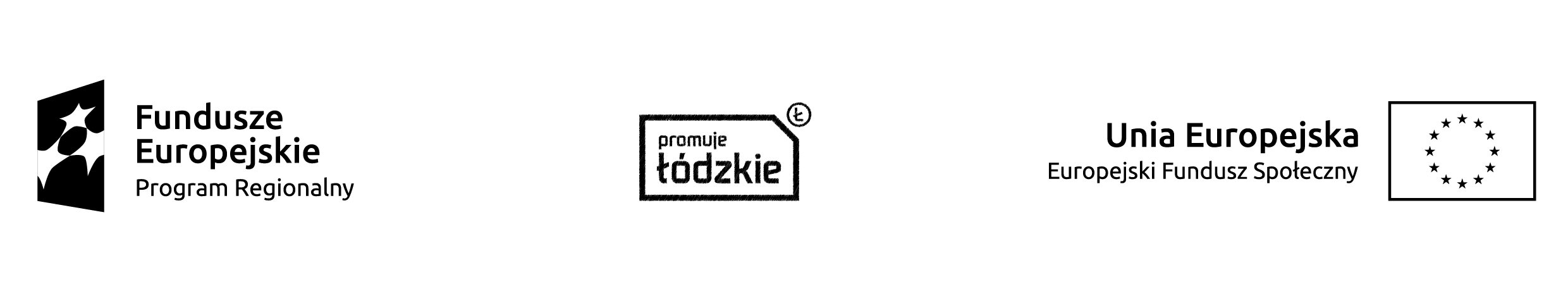 Projekt nr RPLD.11.03.01-10-0026/15 pn. „Doświadczony uczeń” współfinansowany 
ze środków Europejskiego Funduszu Społecznego w ramach Regionalnego Programu Operacyjnego Województwa Łódzkiego na lata 2014-2020Załącznik nr 3Wykonawca:……………………………………………………….. (pełna nazwa/firma, adres,
w zależności od podmiotu, NIP / PESEL, KRS / CEiDG)                                                                                  Zespół Szkół Ponadgimnazjalnych nr 20 w Łodzi                                                                    im. Marszałka Józefa Piłsudskiego                                                                                                            ul. Warecka 41                                                                                                             91-212 Łódźreprezentowany przez:…………………………….…………………………………(imię, nazwisko, stanowisko/podstawa do  reprezentacji)Oświadczenie wykonawcyDOTYCZĄCE SPEŁNIANIA WARUNKÓW UDZIAŁU W POSTĘPOWANIU 
Na potrzeby postępowania o udzielenie zamówienia publicznego w przedmiocie świadczenia usług szkoleniowych, realizowanego w ramach projektu „Doświadczony uczeń” współfinansowanego ze środków Europejskiego Funduszu Społecznego w ramach Regionalnego Programu Operacyjnego Województwa Łódzkiego na lata 2014-2020, Osi Priorytetowej XI „Edukacja Kwalifikacje Umiejętności”, Działania XI.3 „Kształcenie zawodowe”  prowadzonego przez  Zespół Szkół Ponadgimnazjalnych w Łodzi  im. Marszałka Józefa Piłsudskiego z siedzibą w Łodzi przy ul. Wareckiej 41oświadczam, co następuje:INFORMACJA DOTYCZĄCA WYKONAWCY:Oświadczam, że spełniam warunki udziału w postępowaniu określone przez Zamawiającego w  rozdziale V ogłoszenia o zamówieniu (właściwa jednostka redakcyjną dokumentu, w której określono warunki udziału 
w postępowaniu).…………….……. (miejscowość), dnia ………….……. r. 							…………………………………………(podpis)OŚWIADCZENIE DOTYCZĄCE PODANYCH  INFORMACJI:Oświadczam, że wszystkie informacje podane w oświadczeniu są aktualne i zgodne z prawdą oraz zostały przedstawione z pełną świadomością konsekwencji wprowadzenia Zamawiającego w błąd przy przedstawianiu informacji.…………….……. (miejscowość), dnia ………….……. r. 							…………………………………………(podpis)